张清清公司职位：深圳市惠圈科技有限公司 创始人参选类别：年度数字营销创新力人物人物简介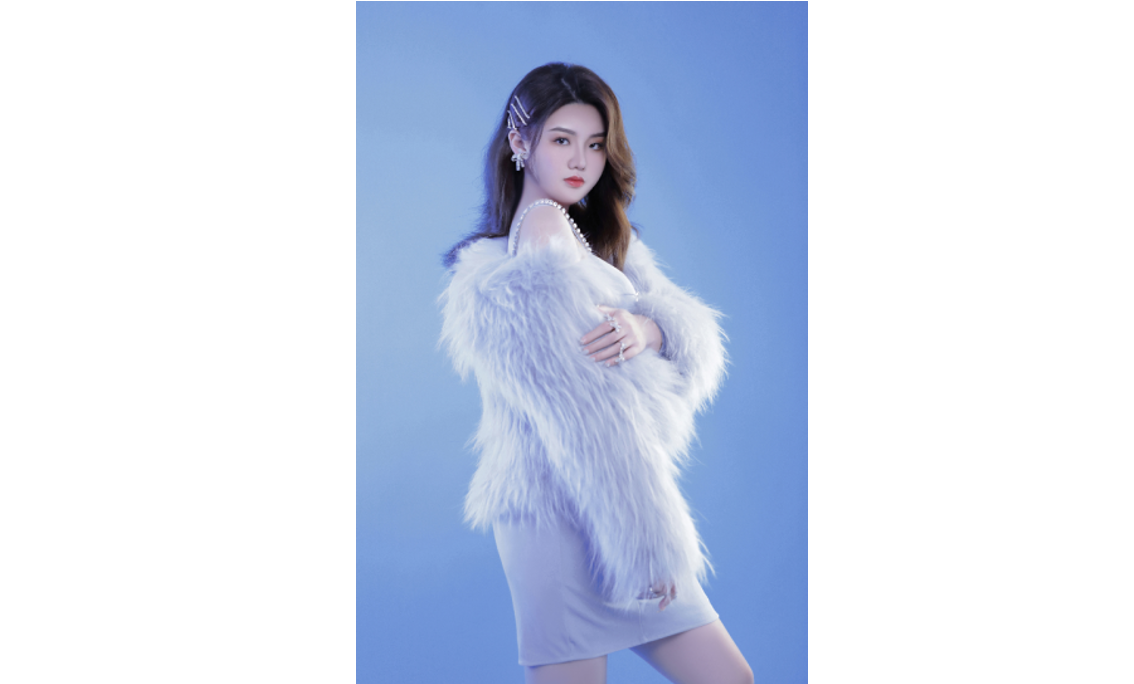 张清清，深圳市惠圈科技有限公司创始人。于2014年正式入局内容电商，在淘宝平台出发，成为第一批玩转淘宝内容的达人；2015至2016年，自孵化并运营多个大咖级达人账号，并成为最早一批受邀入驻京东的达人，开启专业内容团队运作模式；2017至2019年，主导并完成众多项目，为卡西欧、戴森、雀巢、西门子、凯迪仕、立邦、康佳、珀莱雅、美克美家等众多品牌提供服务。2020至2022年，与京东平台居家、家电、健康、时尚、3C数码等事业部达成长期战略合作，为事业部各大营销节点提供创意策划及整合营销服务。期间领导公司战略升级，强化内容建设，成为了全方位一站式内容营销供应商；2023年不断深耕能力，开拓资源，立志成为行业内领先的一站式全能型营销服务商。本人主导的项目曾荣获虎啸奖、金梧奖、金远奖、ADMEN国际大奖、TMA移动营销大奖、TBI杰出品牌创新奖、Topdigital创新营销奖、金鼠标数字营销奖等多个行业奖项的认可，同时带领深圳惠圈科技有限公司获得京东TOP服务商、京东优质直播机构、京东最具商业价值榜TOP2、新锐京桌越优质合作伙伴等众多荣誉认证。数字营销领域创新/成长表现通过众多营销项目的执行经验，提出追求“价值一体化”的营销思路，将商业价值与用户需求价值捆绑联系，让营销活动更具感染力，收获更好的营销效果。这一思路也在众多的营销事件中实践并取得良好效果，在618、双12、双11、双12、年货节等重要营销节点中，将转化需求与用户需求紧密结合，通过多种媒介形式复合传播，形成企业与用户的沟通桥梁，满足企业的传播及收益需求，实现营销活动中的“三赢”效果！业界评价评价来自，惠圈机构联合创始人：

「点子王」是大家给她取的外号，她脑海里的创意灵感似乎取之不尽用之不竭，她总能在大家深陷脑暴泥潭的时候，突然丢出一个惊喜idea，惊艳团队及客户。同时她也是一个细心细致的人，在推进项目工作时，很多的工作细节她都会有所考虑。细心和认真的工作作风，不仅让人很享受与她共事，同时也能跟随她的思路，发现不一样的新视角。评价来自，惠圈机构同事：

专业精神及真诚待人，是我们最为钦佩的。不管是面对客户还是朋友，她都能以真诚的态度进行交流沟通，为客户和朋友想的更多，提出更多的想法和意见，热心的帮助客户和朋友解决问题，这一点让我们充满敬佩。评价来自，各大品牌合作商：

准确的摸清社会舆论风向，捕捉最新的营销新玩法，迅速的将两者有机结合，将项目需求融入其中大做文章。这种独特的眼光及大胆的做法，不仅对项目有所影响，对整个行业的启示也是不可估量的。